Publicado en Aduna el 27/09/2021 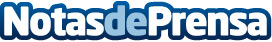 Belca: "Invertir en maquinaria para el envasado es un equivalente de rentabilidad y productividad"A menudo las empresas buscan las mejores maneras de tener rendimiento y productividad y de aumentar sus beneficios y ahorros. La duda que tienen la mayoría de las empresas es si outsourcing podría ser la solución para conseguirlo o es mejor contar con maquinaria propiaDatos de contacto:BELCA0034 943 691 862Nota de prensa publicada en: https://www.notasdeprensa.es/belca-invertir-en-maquinaria-para-el-envasado Categorias: Ecología Logística Consumo Otras Industrias http://www.notasdeprensa.es